HONORABLE CONGRESO DEL ESTADO DE CHIHUAHUAP R E S E N T E.-El suscrito Omar Bazán Flores, Diputado de la LXVII Legislatura del Honorable Congreso del Estado, integrante al grupo parlamentario del Partido Revolucionario Institucional, con fundamento en el artículo 68 Fracción I de la Constitución Política del Estado y 167 fracción I y 168 de la Ley Orgánica del Poder Legislativo para el Estado de Chihuahua, comparezco ante esta Honorable Representación Popular para someter a consideración de esta soberanía iniciativa con proyecto de decreto por virtud del cual se reforma el artículo 102 de la Ley Estatal de Salud, en materia de medicina tradicional en su formación, capacitación y actualización de personal:EXPOSICIÓN DE MOTIVOSLa medicina tradicional es reconocida como un recurso fundamental para la salud de millones de seres humanos, es una parte importante de los pueblos indígenas y representa el conocimiento milenario sobre la madre tierra y el uso de plantas medicinales que los indígenas han resguardado y que tiene un valor incalculable fortaleciendo y preservando su identidad. Además la medicina tradicional es asociada fuertemente a las plantas medicinales, su recurso más abundante, accesible y conocido, sin embargo, la medicina tradicional es mucho más que botánica medicinal, ya que podemos encontrar una amplia gama de “especialistas” considerados terapeutas tradicionales, entre los cuales se encuentran los curanderos, yerberos, sobadores, rezadores, parteras etc., todos ellos además de utilizar la herbolaria realizan ceremonias o rituales con un alto contenido de simbolismos curativos, así mismo la utilización de recursos animales como huevos, leche o miel, productos que se emplean para lograr la curación del enfermo y aliviar sus malestares. En general, los médicos tradicionales han sido un grupo fuertemente cohesionado, un factor de identidad cultural y un recurso curativo de amplio reconocimiento social. Es de señalar que la organización mundial de la salud la define como “La suma total de los conocimientos, habilidades y prácticas basadas en las teorías, creencias y experiencias propias de diferentes culturas, sean explicables o no, utilizadas tanto en el mantener la salud como en la prevención, diagnóstico y tratamiento de enfermedades físicas y mentales.”, así mismo es catalogada como un componente esencial del patrimonio tangible e intangible de las culturas del mundo, un acervo de información, recursos y prácticas para el desarrollo, el bienestar y un factor de identidad de numerosos pueblos del planeta. Actualmente la medicina tradicional es usada ampliamente y se está extendiendo rápidamente en muchos países, sin embargo, las instancias normativas y los profesionales de la salud están afrontando cuestiones relativas a la seguridad, eficacia, calidad, disponibilidad, preservación y reglamentación de la medicina complementaria. Es por eso que la Organización Mundial de la Salud efectuó un análisis general de la situación actual de la medicina tradicional en todo el mundo, colaborando con expertos y definiendo una estrategia sobre la medicina tradicional de 2014 a 2023. Los objetivos estratégicos de la OMS sobre la medicina tradicional van enfocados en aprovechar las posibles contribuciones de las medicinas tradicionales enfocadas en la salud, el bienestar, y en la atención centrada en la persona, así como la cobertura universal en salud. También promover una utilización segura y eficaz de las medicinas tradicionales, mediante una reglamentación, investigación e integración de sus productos, prácticas y profesionales en los sistemas de salud. Por tal razón se deben DESARROLLAR POLÍTICAS SOBRE LAS MEDICINAS ALTERNATIVAS, para satisfacer las necesidades y preferencias de salud en las poblaciones. Todo esto enfocado en las creencias culturales sobre las medicinas tradicionales, estructurado para la supervisión de los productos, práctica y sobre todo sujeta a los marcos jurídicos correspondientes. Así mismo las autoridades educativas, en coordinación con las autoridades sanitarias estatales y con la participación de las instituciones de educación superior, los colegios, asociaciones y organismos de profesionales, técnicos y auxiliares de la salud, recomendarán normas y criterios para la formación de recursos humanos para la salud. Por lo anterior es que me permito someter a consideración de este H. Congreso del Estado de Chihuahua, el siguiente proyecto de decreto:DECRETO:ÚNICO. Se reforma el ARTÍCULO 102 DE LA LEY ESTATAL DE SALUD, para quedar de la siguiente manera: ARTÍCULO 102. Las autoridades educativas, en coordinación con las autoridades sanitarias estatales y con la participación de las instituciones de educación superior, los colegios, asociaciones y organismos de profesionales, técnicos y auxiliares de la salud recomendarán normas y criterios para la formación, capacitación y actualización permanente de recursos humanos para la salud. Las autoridades sanitarias, sin perjuicio de la competencia que sobre la materia corresponda a las autoridades educativas y en coordinación con ellas, así como con la participación de las instituciones de salud, establecerán las normas y criterios para la capacitación y actualización de los recursos humanos para la salud.De la misma manera promoverán la capacitación intercultural de los recursos humanos que realizan los pueblos y comunidades indígenas; para que se reconozca, respete y promueva el desarrollo y fortalecimiento de la MEDICINA TRADICIONAL en nuestro Estado.TRANSITORIOSARTICULOS PRIMERO. - El presente Decreto entrará en vigor al día siguiente de su publicación en el Periódico Oficial del Estado.ECONÓMICO. - Aprobado que sea, túrnese a la Secretaría para que elabore la minuta en los términos en correspondientes, así como remita copia del mismo a las autoridades competentes, para los efectos que haya lugar.Dado en el Palacio Legislativo del Estado de Chihuahua, a los 30 días del mes de Marzo del año dos mil veintitrés.ATENTAMENTE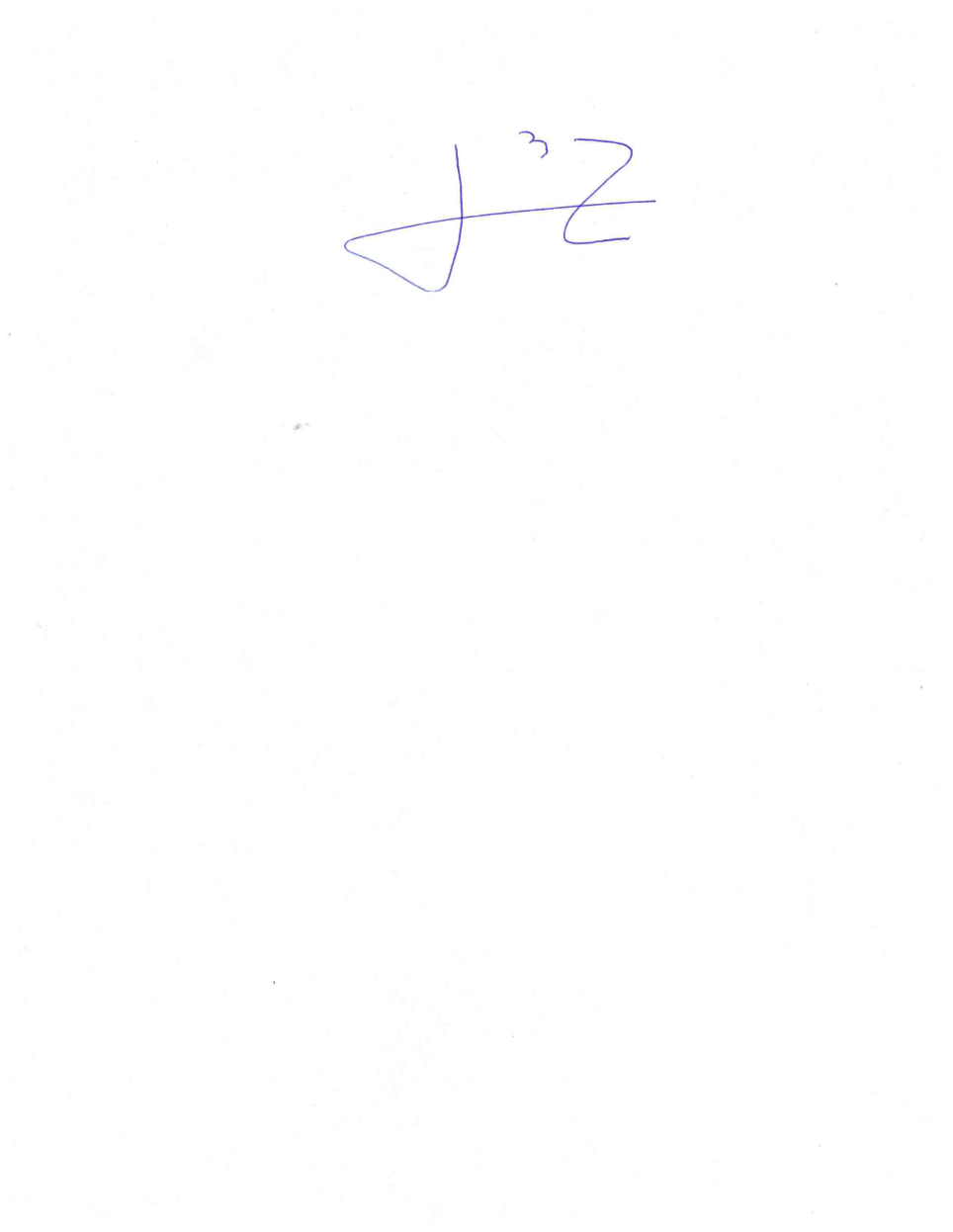 DIPUTADO OMAR BAZÁN FLORES